When you are calculating coordinates there 2 things to be conscious of, the x, y axis and the quadrant where the coordinate is located. X or also called the independent values are horizontalY or dependent values are verticalThe graph is divided in 4 quadrants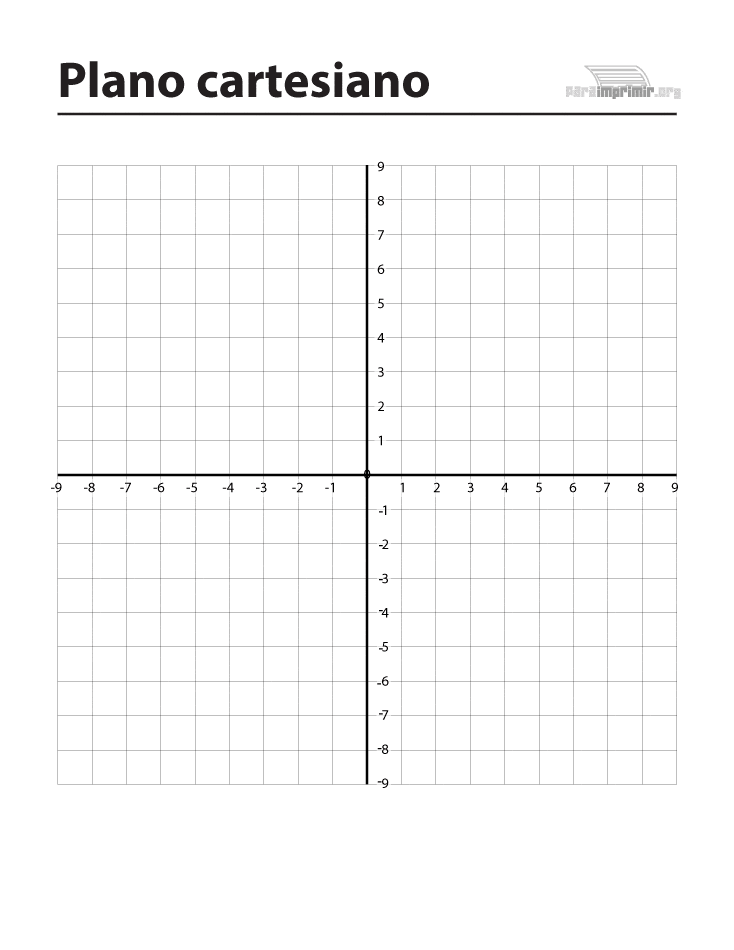 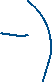 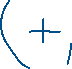 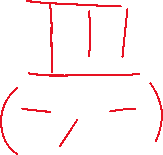 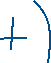 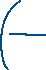 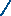 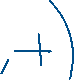 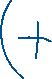 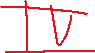 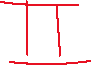 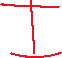 